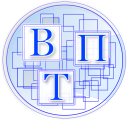 ДЕПАРТАМЕНТ СМОЛЕНСКОЙ ОБЛАСТИ ПО ОБРАЗОВАНИЮ, НАУКЕ И ДЕЛАМ МОЛОДЕЖИСМОЛЕНСКОЕ ОБЛАСТНОЕ ГОСУДАРСТВЕННОЕ БЮДЖЕТНОЕ ОБРАЗОВАТЕЛЬНОЕ УЧРЕЖДЕНИЕ СРЕДНЕГО ПРОФЕССИОНАЛЬНОГО ОБРАЗОВАНИЯ  «ВЯЗЕМСКИЙ ПОЛИТЕХНИЧЕСКИЙ ТЕХНИКУМ»(СОГБОУ СПО «Вяземский политехнический техникум»)__________________________________________________________________________________СТУКТУРА И ШТАТНАЯ ЧИСЛЕННОСТЬНаименование структурных подразделенийНаименование должностейФ.И.О.Контактная информацияДиректорСтепаненков Владимир Владимирович8(48131) 6-32-94Секретариатсекретарь руководителяМельникова Алена Андреевна8(48131) 6-31-41Дневное отделениезав. дневным отделениемНовикова Ольга Алексеевна8(48131) 6-19-45Дневное отделениесекретарь учебной частиСеменихина Ольга Викторовна8(48131) 6-19-45Заочное отделениезав. заочным отделениемНовикова Ольга Алексеевна8(48131) 6-19-45Методический отделзам. директора по УРСавельева Вероника Владимировна8(48131) 6-31-41Методический отделметодистКашицина Виктория ВячеславовнаОтделение дополнительного образованияпедагог дополнительного образованияМахмудова Елена Валерьевна8(48131) 6-21-44Отделение по учебно-воспитательной работезам. директора по УВРШершаков Евгений АлександровичОтделение по учебно-воспитательной работепедагог-психологАпполонова Людмила АлександровнаОтделение по учебно-воспитательной работесоциальный педагогАнаньева Елена Сергеевна8(48131) 6-24-91Отделение по учебно-воспитательной работеруководитель физического воспитанияСарамуд Надежда РомановнаОтделение практики и трудоустройствазав. отделением практики и трудоустройстваФилиппова Кристина Сергеевна8(48131) 6-29-35Библиотеказаведующая библиотекойПостарнакова Валентина НиколаевнаБиблиотекабиблиотекарьЗайцева – Суворова Елена КонстантиновнаОтдел кадров и архивинспектор по кадрамАнаньева Елена Сергеевна8(48131) 6-24-91Бухгалтерияглавный бухгалтерИвина Анна Юрьевна8(48131) 6-17-07Бухгалтерияведущий бухгалтерДокучаева Елена Ивановна8(48131) 6-17-07Бухгалтерияведущий бухгалтерМорозова Татьяна Владимировна8(48131) 6-17-07Бухгалтерияведущий бухгалтерМануйлова Ольга Валентиновна8(48131) 6-17-07Отделение информационных технологийтехник-программистЛозгачев Андрей Александрович8(48131) 6-24-91Хозяйственная частьзам. директора по АХЧ и безопасностиНовиков Александр Викторович8(48131) 6-24-65Хозяйственная частьзав. хозяйственной частьюШибалович Татьяна Алексеевна8(48131) 6-32-94Хозяйственная частьСпециалист по охране трудаТумбина Элеонора Константиновна8(48131) 6-24-65Общежитиезаведующая общежитиемСударева Татьяна Игоревна8(48131) 4-33-31Сычевский филиалИ.о. директора филиалаМамаев Алексей Евгеньевич